Классификация микроорганизмов-возбудителей инфекционных заболеваний человека, простейших, гельминтов и ядов биологического происхождения 
по группам патогенности     
     Примечание.      
     1. Аттенуированные штаммы возбудителей I-II групп относят к микроорганизмам III группы патогенности. Аттенуированные штаммы III-VI групп относят к IV группе патогенности.
     
     2. По мере открытия новых возбудителей инфекционных болезней списки будут дополняться.
Приложение 1к Порядку выдачи разрешения на проведение  диагностических, производственных работ  в учреждениях (организациях), предприятиях, деятельность которых связана с использованием биологических патогенных агентов (пункт 1.2)БактерииБактерииI группаI группа1. Yersinia pestis- чумыII группаII группа1. Bacillus anthracis- сибирской язвы2. Brucella abortus    Brucella melitensis
    Brucella suis- бруцеллеза3. Francisella tularensis- туляремии4. Burkholderia mallei- сапа5. Burkholderia pseudomallei- мелиоидоза6. Vibrio cholerae O1 токсигенный- холеры7. Vibrio cholerae non O1 (O139) токсигенный- холерыIII группаIII группа1. Bordetella pertussis- коклюша2. Borrelia recurrentis- возвратного тифа3. Campylobacter fetus- абсцессов, септицемий4. Campylobacter jejuni- энтерита, холецистита, септицемии5. Clostridium botulinum- ботулизма6. Clostridium tetani- столбняка7. Corynebacterium diphtheriae- дифтерии8. E. coli O157:H7 и другие серотипы - продуценты веротоксина- геморрагического колибактериоза9. Erysipelothrix rhusiopathiae- эризипелоида10. Helicobacter pylori- гастрита, язвенной болезни желудка и 12-перстной кишки11. Legionella pneumophila- легионеллеза12. Leptospira interrogans- лептоспироза13. Listeria monocytogenes- листериоза14. Mycobacterium lepraeПродолжение приложения 1- проказы15. Mycobacterium tuberculosis
      Mycobacterium bovis     
      Mycobacterium avium- туберкулеза16. Neisseria gonorrhoeae- гонореи17. Neisseria meningitidis- менингита18. Nocardia asteroides
     Nocardia brasiliensis- пневмонии, абсцессов мозга, менингоэнцефалитов, менингитов, сепсисов, остеомиелитов19. Pasteurella multocida- пневмонии, менингитов и др.20. Proactinomyces israelii- актиномикоза21. Salmonella paratyphi A- паратифа А22. Salmonella paratyphi В- паратифа В23. Salmonella typhi- брюшного тифа24. Shigella spp.- дизентерии25. Treponema pallidum- сифилиса26. Yersinia pseudotuberculosis- псевдотуберкулеза27. Vibrio cholerae O1 не токсигенный- диареи28. Vibrio cholerae non O1 (O139) не токсигенный- диареи, раневых инфекций, септицемии и др.IV группаIV группа1. Aerobacter aerogenes- энтерита2. Bacillus cereus- пищевой токсикоинфекции3. Bacteroides spp.- сепсиса, гнойных инфекций головы и шеи, гнойных инфекций ЦНС, стоматоинфекций, гнойных плевритов, гнойных инфекций мягких тканей, параректальных абсцессов, декубитальных язв, язв стопы, остеомиелитов, внутриабдоминальных инфекций4. Borrelia spp.- клещевого спирохетоза5. Bordetella bronchiseptica- бронхосептикоза    Bordetella parapertussis- паракоклюша6. Branchamella catarralis- воспалительных заболеваний нижних и верхних дыхательных путей, хронических бронхитов, уретритов, эндокардитов, менингитов7. Burkholderia cepacia- местных воспалительных процессов и сепсиса8. Campylobacter spp.Продолжение приложения 1- гастроэнтерита, гингивита, периодонтита9. Citrobacter spp.- местных воспалительных процессов, пищевой токсикоинфекции10. Clostridium perfringens
      Clostridium novyi     
      Clostridium septicum            Clostridium histolyticum  
      Clostridium bifermentans- газовой гангрены11. Eikinella corrodens- перитонзиллярных абсцессов, абсцессов мозга12. Escherichia coli- энтерита13. Eubacterium endocarditidis- септического эндокардита14. Eubacterium lentum
     Eubacterium ventricosum- вторичных септицемий, абсцессов15. Enterococcus faecalis
     Enterococcus faecium- эндокардитов, хронических обструктивных бронхитов, раневых инфекций, септицемий16. Flavobacterium meningosepticum- менингита, септицемий17. Haemophilus influenzae- менингита, пневмонии, ларингита18. Hafnia alvei- холецистита, цистита19. Klebsiella ozaenae- озены20. Klebsiella pneumoniaeпневмонии21. Klebsiella rhinoscleromatis- риносклеромы22. Mycobacterium spp.
     Photochromogens     
     Scotochromogens    
     Nonphotochromogens
     Rapid growers- микобактериозов23. Micoplasma hominis 1
     Micoplasma hominis 2    
     Micoplasma pneumoniae- местных воспалительных процессов, пневмонии24. Propionibacterium avidum- сепсиса, абсцессов25. Proteus spp.- пищевой токсикоинфекции, сепсиса, местных воспалительных процессов26. Pseudomonas aeruginosa- местных воспалительных процессов, сепсиса27. Salmonella spp.- сальмонеллезов28. Serratia marcescens- местных воспалительных процессов, сепсиса29. Staphylococcus spp.Продолжение приложения 1- пищевой токсикоинфекции, септицемии, пневмонии30. Streptococcus spp.- сепсиса, тонзиллита, пневмонии, менингита, гломерулонефрита, эндокардита, ревматизма, гнойных инфекций челюстно-лицевой области, некротизирующих фасцитов, миозитов, синдрома токсического шока, скарлатины, зубного кариеса, импетиго, рожистых воспалений31. Vibrio spp.
     Vibrio parahaemolyticus     
     Vibrio mimicus     
     Vibrio fluvialis     
     Vibrio vulnificus     
     Vibrio alginolyticus- диарей, пищевых токсикоинфекций, раневых инфекций, септицемии и т.д.32. Yersinia enterocolitica- энтерита, колита33. Actinomyces albus- актиномикозаРиккетсии
II группаРиккетсии
II группа1. Rickettsia prowazeki- эпидемического сыпного тифа и болезни Брилля2. Rickettsia typhi- крысиного сыпного тифа3. Rickettsia rickettsii- пятнистой лихорадки4. Rickettsia tsutsugamushi- лихорадки цуцугамуши5. Coxiella burnetii- коксиеллеза (лихорадки Ку)III группаIII группа1. Rickettsia sibirica- клещевого сыпного тифа Северной Азии2. Rickettsia conorii- средиземноморской пятнистой лихорадки3. Rickettsia sharoni- израильской лихорадки4. Rickettsia sp. now.- "астраханской лихорадки"5. Rickettsia akari- везикулезного риккетсиоза6. Rickettsia australis- клещевого сыпного тифа Северного Квинсленда7. Rickettsia japonica- японской пятнистой лихорадки8. Rickettsia sp. now.- "африканской лихорадки"9. Rickettsia sp. now. штамм "ТТТ"- "клещевого риккетсиоза Таиланда"                                                                                       Продолжение приложения 1Эрлихии (подсемейство Ehrlichiae, семейство Rickettsiaceae)III группа                                                                                       Продолжение приложения 1Эрлихии (подсемейство Ehrlichiae, семейство Rickettsiaceae)III группа1. Ehrlichia sennetsu- болезни сеннетсу2. E. canis- название отсутствует3. E. chaffeensis- название отсутствуетВирусы
(в связи с отсутствием биноминальной номенклатуры для вирусов 
обозначения даются в русской транскрипции)
I группаВирусы
(в связи с отсутствием биноминальной номенклатуры для вирусов 
обозначения даются в русской транскрипции)
I группа1. Filoviridae: вирусы Марбург и Эбола
- геморрагических лихорадок2. Arenaviridae: вирусы Мачупо,Себиа,Гуанаритo, Лаоса, Хунин- геморрагических лихорадок3. Poxviridae: Род Ortopoxvirine     
    вирус натуральной оспы (Variola)    вирус оспы обезьян (Monkeypox)   
- натуральной оспы человека- оспы обезьян4. Herpesviridae:    обезьяний вирус В- хронического энцефалита и энцефалопатииII группа
1. Togaviridae:II группа
1. Togaviridae:  вирусы лошадиных энцефаломиелитов 
  (Венесуэльский ВНЭЛ, Восточный ВЭЛ,   Западный ЗЭЛ)- комариных энцефалитов, энцефаломиелитов, энцефаломенингитов  вирусы лихорадок Семлики, Бибару, Эвергладес,
  Чикунгунья, О'Ньонг-Ньонг, Карельской,     Синдбис, реки Росс, Майяро, Мукамбо,    Сагиума     
- лихорадочных заболеваний  2. Flaviviridae: вирусы комплекса клещевого энцефалита (КЭ),     Алма-Арасан, Апои, Лангат, Негиши, Повассан, Шотландского энцефаломиелита овец- энцефалитов, энцефаломиелитов Болезни леса Киассанур,  Омской геморрагической  лихорадки (ОГЛ)- геморрагических лихорадоквирусы комплекса японского энцефалита (ЯЭ),
 Западного Нила, Ильеус, Росио, Сент-Луис
 энцефалиты, Усуту, энцефалит долины МурреяПродолжение приложения 1- энцефалитов, менингоэнцефалитов Карши, Кунжин, Сепик, Вессельсборн, Зика,      Риобраво, 
 Денге, Сокулук- лихорадочных заболеваний Желтой лихорадки- геморрагической лихорадки  Вирус гепатита С- парентерального гепатита, гепатоцеллюлярной карциномы печени3. Bunyaviridae,      
    Род Bunyavirus:  Комплекс Калифорнийского энцефалита,  Ла   Кросс,  Джеймстаун-каньон, зайцев-беляков, Инко, Тягиня- энцефалитов, энцефаломиелитов, менингоэнцефалитов и лихорадочных заболеваний с менингеальным синдромом и артритами  комплекс С-вирусы Апеу, Мадрид, Орибока, Осса,     Рестан и др.
     
  Род Phlebovirus:- лихорадочных заболеваний с миозитами и артритами  вирусы москитных лихорадок Сицилии, Неаполя, Рифт-валли, Тоскана и др.- энцефалитов и лихорадочных заболеваний с артритами и миозитами   Род Nairovirus:   вирус Крымской геморрагической лихорадки-Конго;     - геморрагической лихорадки   болезни овец Найроби, Ганджам;-лихорадки с менингеальным синдромом   Дугбе     
   Род Hantavirus:- энцефалита   вирусы Хантаан, Сеул, Пуумала, Чили, Аидо и др.- геморрагических лихорадок с почечным синдромом (ГЛПС) и легочным синдромом 4. Reoviridae,
     
   Род Orbivirus:   вирусы Кемерово, колорадской клещевой лихорадки, 
   Синего языка овец, Чангвинола, Орунго и др.
     
 5. Rhabdoviridae,     
    Род Lyssavirus:- лихорадок с менингеальным синдромом и артритами   вирус уличного бешенства Дикования, Лагос-бат- бешенства
- псевдобешенства и энцефалопатийПродолжение приложения 1  6. Picornaviridae,     
    Род Aphtovirus:   вирус ящура
     
  7. Arenaviridae:- ящура  вирусы лимфоцитарного хориоменингита, Такарибе,   Пичинде     
8. Hepadnaviridae:- астенических менингитов и менингоэнцефалитов   вирусы гепатита В     
9. Retroviridae:- парентеральных гепатитов   вирусы иммунодефицита человека (ВИЧ-1, ВИЧ-2)- СПИДа    вирус Т-клеточного лейкоза человека (HT)
     
10. Nodaviridae: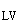 - Т-клеточного лейкоза человека    вирусы гепатитов Д (дельта) и Е
     
11. Unconventional agents:

  Возбудители медленных нейроинфекций 
   = подострых губчатых энцефалопатий (Prion Diseases)- инфекционных гепатитов   Куру- подострой энцефалопатии   Агент CJD-возбудитель болезни Крейцфельда-Якоба- болезни Крейцфельда-Якоба, синдрома Герстманна-Страусслера   Возбудитель трансмиссивной губчатой энцефалопатии      человека- амиотрофического лейкоспонгиоза (Белоруссия)   Возбудитель оливопонтоцеребеллярной атрофии   человека- оливопонтоцеребеллярной атрофии I типа (Якутия, Восточная Сибирь)   Скрепи- подострой энцефалопатии овец и коз   Возбудитель энцефалопатии норок-трансмиссивной энцефалопатии норок   Хроническая изнуряющая болезнь копытных- болезни хронической усталости оленей и лосей в неволе   Возбудитель губчатой энцефалопатии крупного рогатого  скота- "коровьего бешенства"III группа
1. Orthomyxoviridae:III группа
1. Orthomyxoviridae:    вирусы гриппа А, В и С     
2. Picornaviridae,
                                                                                                                                      Продолжение приложения 1Род Enterovirus:- гриппа     вирусы полиомиелита - дикие штаммы- полиомиелита     вирусы гепатитов А и Е- энтеральных гепатитов     вирус острого геморрагического    конъюнктивита (АНС)
     
3. Herpesviridae:- геморрагического конъюнктивита     вирусы простого герпеса I и II типов- герпеса простого     герпесвирус зостор-ветрянки- ветряной оспы, опоясывающего герпетического лишая     вирус герпеса 6 типа (HBLv-HHv6)- поражение В-лимфоцитов человека родовой экзантемы, лимфопролиферативных заболеваний     вирус цитомегалии- цитомегалии     вирус Эпштейн-Барра- инфекционного мононуклеоза, лимфомы Беркитта, назофарингиальной карциномыIV группа1. Adenoviridae:IV группа1. Adenoviridae:     аденовирусы всех типов     
2. Reoviridae,     
     Род Reovirus:- ОРВИ, пневмоний, конъюнктивитов     реовирусы человека     
     Род Rotavirus:- ринитов, гастроэнтеритов     ротавирусы человека, вирус диареи телят Небраски      (NCDV)
     3. Coronaviridae:- гастроэнтеритов и энтеритов     коронавирусы человека- ОРВИ (профузного насморка без температуры), энтериты4. Caliciviridae:     вирус Норфолк     
5. Picornaviridae,     
     Род Enterovirus- острых гастроэнтеритов     вирусы Коксаки группы А и В- серозных менингитов, энцефаломиокардитов, ОРВИ, болезни Борнхольма, герпангин, полиневритов     вирусы ECHO- серозных менингитов, диареи, ОРВИ, полиневритов, увеитов     энтеровирусы - типы 68-71
          
     Род Rinovirus:- серозных менингитов, Продолжение приложения 1конъюнктивитов, ОРВИ     риновирусы человека 130 типов     
     - ОРВИ, полиневритов, герпангин, конъюнктивитов     Род Cardiovirus:     вирус энцефаломиокардита и вирус Менго- ОРВИ, полиневритов, энцефаломиокардитов, миокардитов, перикардитов6. Paramyxoviridae:
     вирусы парагриппа человека 1-4 типа
- ОРВИ, бронхопневмоний     респираторно-синцитиальный вирус (PC-вирус)- пневмоний, бронхитов, бронхиолитов     вирус эпидемического паротита- эпидемического паротита     вирус кори- кори     вирус Ньюкаслской болезни     
7. Togaviridae,     
     Род Rubivirus:- конъюнктивитов     вирус краснухи     
8. Rhaboviride,     
    Род Vesiculovirus:- краснухи    вирус везикулярного стоматита     
9. Poxviridae:- везикулярного стоматита     вирус оспы коров- оспы коров      вирус эктромелии- эктромелии мышей     вирус узелков доильщиц- хронической болезни рук доильщиц     орфвирус- контагиозного пустулярного дерматита     вирус контагиозного моллюска- контагиозного моллюска кожи и слизистых     вирусы Тана и Яба- болезни ЯбаХламидии
II группаХламидии
II группа1. Chlamydophila psittaci- орнитоза-пситтакозаIII группаIII группа1. Chlamydia trachomatis- трахомы, урогенитального хламидиоза2. Chlamydophila pneumoniae- пневмонии, артритов                                                                                   Продолжение приложения 1Грибы
II группа                                                                                   Продолжение приложения 1Грибы
II группа1. Blastomyces dermatitidis- бластомикоза2. Histoplasma capsulatum- гистоплазмоза3. Coccidioides immitis- кокцидиоидомикоза4. Paracoccidioides brasiliensis- паракокцидиоидомикоза (южноамериканского бластомикоза)III группаIII группа1. Aspergillus flavus

    Aspergillus fumigatus- аспергиллеза2. Candida albicans- кандидоза3. Cryptococcus neoformans- криптококкозаIV группаIV группа1. Absidia corymbifera- мукороза2. Aspergillus niger

    Aspergillus nidulans     - аспергиллеза3. Candida brumptii
    Candida crusei     
    Candida intermedia     
    Candida pseudotropicalis     
    Candida tropicalis     
    Candida guillermondii- кандидоза4. Cephalosporium acremonium
     Cephalosporium cinnabarium- цефалоспориоза5. Epidermophyton floccosum- эпидермофитии6. Geotrichum candidum- геотрихоза7. Microsporum spp.- микроспории8. Mucor mucedo- мукороза9. Penicillium crustosum
    Penicillium luteo-viride     
    Penicillium notatum- пенициллиоза10. Pityrosporum orbiculare- разноцветного лишая11. Rhizopus nigricans- мукороза12. Trichophyton spp.- черепитчатого микоза13. Trichosporon cerebriforme- узловатой трихоспорииПростейшие

                                                                   Продолжение приложения 1         III группаПростейшие

                                                                   Продолжение приложения 1         III группа1. Leishmania donovani
                                                                                                       2. Plasmodium vivax- висцерального лейшманиоза     Plasmodium malariae     
     Plasmodium falciparum- малярии3. Trichomonas vaginalis- мочеполового трихомонадозаIV группаIV группа1. Acanthamoeba culbertsoni
     Acanthamoeba spp.- менингоэнцефалита2. Babesia caucasica- бабезиоза3. Balantidium coli- балантидиоза4. Entamoeba hystolytica- амебиаза5. Isospora belli
    Lamblia intestinalis- энтерита6. Naegleria spp.- менингоэнцефалита7. Pentatrichomonas hominis- колита8. Leishmania major
    Leishmania tropica- кожного лейшманиоза9. Toxoplasma gondii- токсоплазмозаГельминты
III группаГельминты
III группа1. Echinococcus multilocularis- альвеолярного эхинококкоза2. Echinococcus granulosus- гидатидозного эхинококкозаIV группаIV группа1. Strongyloides stercoralis- стронгилоидоза2. Enterobius vermicularis- энтеробиоза3. Hymenolepis nаnа- гименолепидоза4. Trichinella spiralis- трихинеллеза5. Opisthorchis felineus- описторхоза6. Toxocara canis- токсокароза7. Toxocara mystax- токсокароза8. Trichocephalus trichiurus- трихоцефалеза9. Askaris lumbricoides- аскаридоза человека10. Clonorchis sinensis- клонорхоза11. Methagonimus jokogowai- метагонимоза12. Nanophyetus salmincoliПродолжение приложения 1          - нанофиетоза13. Taeniarinchus saginatus- тениаринхоза14. Diphyllobotrium latum-дифиллоботриоза15. Taenia solium- тениоза, цистицеркоза16. Ascaris suum- аскаридоза свинейЯды биологического происхождения
II группаЯды биологического происхождения
II группа1. Ботулинические токсины всех типов
2. Холерный токсин
3. Столбнячный токсинIII группа1. Ботулинические токсины всех типов
2. Холерный токсин
3. Столбнячный токсинIII группа1. Микотоксины
2. Дифтерийный токсин
3. Стрептококковый токсин группы А- микотоксикозы